Finance Commitee	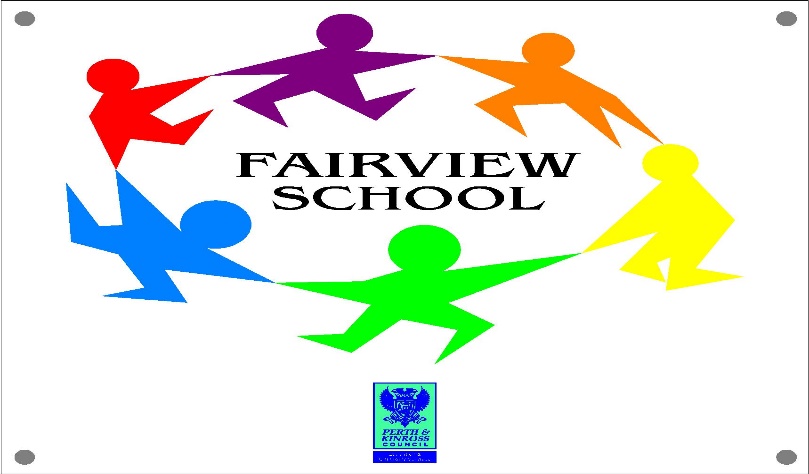 MinutesDate: 01 April 2022Time: 2.45pmChair and minute taker: L VerdotElaine BoyleClaire BeatsonLorna Mc DougallMargaret GuthrieApologiesKim StevensonTrudie CarstairsYvonne BrolleyDebbie SpeirsHayley NoonanNew ActionsMove funds from dormant pots into general fundsSpend remaining funds as required in accordance with grant conditionsPurchase of fencing from Corra FoundationSee if better blackout tent can be sourced – contact VI teachLeigh to contact property again re storage issues for schoolAmend constitution and circulate with reduced amount of £200 (as per financial audit instructions).Put minutes and reports on website Financial ReportSee Funding Information Report from Margaret Guthrie., May 2022